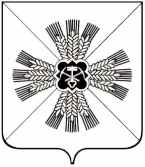 КЕМЕРОВСКАЯ ОБЛАСТЬАДМИНИСТРАЦИЯПРОМЫШЛЕННОВСКОГО МУНИЦИПАЛЬНОГО ОКРУГАПОСТАНОВЛЕНИЕот «22» декабря 2022г.  № 1651-Ппгт. ПромышленнаяОб утверждении Положения о порядке предоставления субсидий юридическим лицам (за исключением субсидий государственным (муниципальным) учреждениям), индивидуальным предпринимателям, физическим лицам – производителям товаров, работ,  услуг из местного бюджетаРуководствуясь Законом Кемеровской области – Кузбасса от 13.08.2020              № 90-ОЗ «О наделении органов местного самоуправления отдельными государственными полномочиями Кемеровской области – Кузбасса по компенсации выпадающих доходов теплоснабжающих организаций, организаций, осуществляющих горячее водоснабжение, холодное водоснабжение, водоотведение, и организаций, осуществляющих реализацию твердого топлива, сжиженного газа, возникающих в результате установления льготных цен (тарифов)»,  в соответствии со статьей 78 Бюджетного кодекса Российской Федерации, общими требованиями к нормативным правовым актам, муниципальным правовым актам, регулирующим предоставление бюджетных субсидии, в том числе грантов в форме субсидий, юридическим лицам, индивидуальным предпринимателям, а также физическим лицам-производителям товаров, работ, услуг, утвержденными постановлением Правительства Российской Федерации от  18.09.2020  № 1492:1. Утвердить Положение о порядке предоставления субсидий юридическим лицам (за исключением субсидий государственным (муниципальным) учреждениям), индивидуальным предпринимателям, физическим лицам – производителям товаров, работ, услуг из местного бюджета, согласно приложению     к настоящему постановлению.2. Считать утратившим силу:2.1. постановление администрации Промышленновского муниципального округа от 24.12.2020 № 2061-П «Об утверждении Положения о порядке предоставления субсидий юридическим лицам (за исключением субсидий государственным (муниципальным) учреждениям), индивидуальным предпринимателям, физическим лицам – производителям товаров, работ,  услуг                     из районного бюджета»;2.2. постановление администрации Промышленновского муниципального округа от 19.04.2021 № 2680-П «О внесении изменений в постановление администрации Промышленновского муниципального округа от 24.12.2020                       № 2061-П «Об утверждении положения о порядке предоставления субсидий юридическим лицам (за исключением субсидий государственным (муниципальным) учреждениям), индивидуальным предпринимателям, физическим лицам – производителям товаров, работ,  услуг из местного бюджета»;2.3. постановление администрации Промышленновского муниципального округа от 05.07.2022 № 925-П «О внесении изменений в постановление администрации Промышленновского муниципального округа от 24.12.2020                        № 2061-П «Об утверждении положения о порядке предоставления субсидий юридическим лицам (за исключением субсидий государственным (муниципальным) учреждениям), индивидуальным предпринимателям, физическим лицам – производителям товаров, работ,  услуг из местного бюджета».3. Настоящее постановление подлежит размещению на официальном сайте администрации Промышленновского муниципального округа в сети Интернет. 4. Контроль  за исполнением настоящего постановления возложить на                    и.о. заместителя главы Промышленновского муниципального округа                             А.П. Безрукову.5. Настоящее постановление вступает в силу с даты подписания.  Исп. В.Н. ЛукашенкоТел. 74518Положение о порядке предоставления субсидий юридическим лицам (за исключением субсидий государственным (муниципальным) учреждениям), индивидуальным предпринимателям, физическим лицам – производителям товаров, работ, услуг из местного бюджета1. Общие положения1.1. Настоящий порядок определяет цели и условия предоставления субсидий из местного бюджета на компенсацию выпадающих доходов теплоснабжающим организациям, организациям осуществляющим горячее водоснабжение, холодное водоснабжение и (или) водоотведение, и организациям, осуществляющим реализацию твердого топлива, сжиженного газа (далее – коммунальные услуги), возникающих при применении льготных цен (тарифов), установленных в соответствии с Законом Кемеровской области – Кузбасса от 03.07.2020 № 69-ОЗ   «О льготных ценах (тарифах) на тепловую энергию (мощность), теплоноситель, горячее, холодное водоснабжение, водоотведение, твердое топливо на территории Кемеровской области – Кузбасса», предоставляющим коммунальные услуги  населению Промышленновского муниципального округа и порядок их возврата в случае нарушения условий, установленных при их предоставлении, порядок осуществления контроля за соблюдением условий, целей и порядка предоставления субсидии. 2. Цели предоставления субсидии2.1. Субсидии предоставляются из средств местного бюджета на безвозмездной и безвозвратной основе в пределах бюджетных ассигнований.2.2. Субсидии предоставляются юридическим лицам (за исключением субсидии государственным (муниципальным) учреждениям), индивидуальным предпринимателям, физическим лицам, оказывающим населению коммунальные услуги (далее – Получатель).2.3. Субсидии должны быть направлены Получателем на расходы, источником финансового обеспечения которых данная субсидия является.2.4. Главным распорядителем средств бюджета Промышленновского муниципального округа, осуществляющим предоставление субсидии в пределах бюджетных ассигнований, предусмотренных в бюджете Промышленновского муниципального округа на соответствующий финансовый год – является Управление по жизнеобеспечению и строительству администрации  Промышленновского муниципального округа (далее - Управление), которые размещаются на едином портале  бюджетной системы Российской Федерации в информационно-телекоммуникационной сети «Интернет»  (в разделе единого портала) сведений о субсидиях не позднее 15-го рабочего дня, следующего за днем принятия закона (решения) о бюджете (закона (решения) о внесении изменений в закон (решение) о бюджете).3. Критерии отбора получателей субсидии3.1. Получателями субсидий являются организации любой организационно-правовой формы собственности (за исключением государственных (муниципальных) учреждений), оказывающие населению услуги по тарифам, не обеспечивающим возмещение выпадающих доходов, в результате применения государственных регулируемых цен. 3.2. Перечень получателей субсидий, указанных в п. 3.1 настоящего Положения, на очередной финансовый год определяется в соответствии со следующими критериями отбора организаций, имеющих право на получение субсидий:а) соответствие организаций, осуществляющих производственно-хозяйственную деятельность в сфере жилищно-коммунального хозяйства, обеспечения населения твердым топливом и сжиженным газом,  установленным требованиям федерального законодательства к лицам, осуществляющим выполнение работ, оказание услуг в рамках соответствующей сфере деятельности (наличие лицензий, сертификатов);б) отсутствие нарушений получателем субсидии обязательств по соглашению на предоставление субсидий из местного бюджета  на возмещение затрат, возникших в результате применения государственных регулируемых цен  за предоставленные услуги;в) наличие материально-технической базы, необходимой для достижения целей предоставления субсидии;г) отсутствие на первое число, предшествующего месяцу, в котором планируется заключение соглашения:- задолженности по налогам,  сборам и иным обязательным платежам в бюджеты Российской Федерации, срок исполнения по которым наступил в соответствии с законодательством Российской Федерации;-отсутствие просроченной задолженности по возврату в соответствующий бюджет Российской Федерации субсидий, бюджетных инвестиций, предоставленных иными правовыми актами и иная просроченная задолженность перед соответствующим бюджетом Российской Федерации;д) получатели субсидии не должны находиться в процессе реорганизации, банкротства и не должны иметь ограничения на осуществление деятельности;е) получатели субсидии не должны являться иностранными юридическими лицами, а также российскими юридическими лицами, в уставном капитале которых доля участия иностранных юридических лиц, местом регистрации которых  является государство или территория, включенные Министерством финансов Российской Федерации в перечень государств и территорий, предоставляющих льготный налоговый режим налогообложения и (или) не предусматривающих раскрытия и предоставления информации при проведении финансовых операций (оффшорные зоны) в отношении таких юридических лиц, в совокупности превышает 50 процентов;ж) получатели субсидии не должны получать средства из  средств местного бюджета в соответствии с иными нормативными правовыми актами, муниципальными актами на цели, указанные в пункте 2.1 настоящего положения.4. Условия и порядок предоставления субсидий4.1. Субсидии предоставляются на безвозмездной и безвозвратной основе Получателям, предоставляющим населению коммунальные услуги, обязательное государственное регулирование тарифов для населения которым осуществляется регулирующим органом, при условии превышения утвержденного тарифа на коммунальные услуги над размером льготных тарифов на коммунальные услуги, оказываемые на территории Промышленновского муниципального округа, утвержденным Региональной энергетической комиссией Кузбасса.4.2. При предоставлении субсидий, обязательным условием их предоставления, включаемом в соглашения о предоставлении субсидий, является требование о проверке Управлением как получателем бюджетных средств соблюдения получателем субсидии порядка и условий предоставления субсидий в том числе в части достижения результатов предоставления субсидии, а также проверке органами муниципального финансового контроля в соответствии со статьями 268.1 и 269.2 Бюджетного кодекса Российской Федерации.4.3. Обязательным условием предоставления субсидий, включаемым в соглашения (договоры) о предоставлении субсидий на финансовое обеспечение затрат, в связи с производством (реализацией) товаров, выполнением работ, оказанием услуг, в соответствии со статьей 78 Бюджетного кодекса Российской Федерации, является запрет приобретения за счет полученных средств иностранной валюты, за исключением операций, осуществляемых в соответствии с  валютным законодательством Российской Федерации при закупке (поставке) высокотехнологичного импортного оборудования, сырья и комплектующих изделий, а также связанных с достижением результатов предоставления этих средств иных операций, определенных нормативными правовыми актами, регулирующими предоставление субсидий указанным юридическим лицам.4.4. Предоставление субсидий осуществляется на основании типовой формы соглашения,  заключенного между Управлением и юридическим лицом (за исключением субсидии государственным (муниципальным) учреждениям), индивидуальным предпринимателям, физическим лицам, оказывающим населению коммунальную услугу, предусматривающего:- цели, условия и порядок предоставления субсидий;- сроки перечисления субсидий;- реквизиты счетов, на которые перечисляется субсидия;- право Управления на проведение проверок соблюдения организациями получателями субсидий требований и условий, которые установлены настоящим положением;- порядок возврата организациями субсидий в случае установленных фактов нарушений условий их предоставления;- основание и порядок расторжения соглашения.Типовая форма соглашения  устанавливается финансовым управлением  Промышленновского муниципального округа.4.5 Обязательными условиями при предоставлении субсидии являются:4.5.1. согласие Получателя субсидии на осуществление Главным распорядителем и органами муниципального финансового контроля проверок соблюдения Получателем субсидии условий, целей и порядка предоставления субсидии, требование о проверке Управлением как получателем бюджетных средств соблюдения получателем субсидии порядка и условий предоставления субсидий в том числе в части достижения результатов предоставления субсидии, а также проверке органами муниципального финансового контроля в соответствии со статьями 268.1 и 269.2 Бюджетного кодекса Российской Федерации.4.5.2. запрет на приобретение за счет полученных средств иностранной валюты, за исключением операций, осуществляемых в соответствии с валютным законодательством Российской Федерации при закупке (поставке) высокотехнологичного оборудования, сырья и комплектующих изделий.4.6.  Получатели субсидий в срок до 5 числа месяца, следующего за отчетным,  предоставляют в Управление расчеты размера субсидий в разрезе видов услуг по формам, установленным в приложениях  1, 2, 3, 4, 5, 6  к настоящему Положению, с предоставлением адресного списка получателей по формам, установленным в приложениях 7, 8, 9, 10, 11, 12 к настоящему Положению, и объема предоставленных коммунальных услуг. 4.7. Управление после получения перечня документов осуществляет проверку предоставленных получателями субсидий расчетов на соответствие с предоставленными адресными списками получателей, правильность применения действующих тарифов, объем предоставленных услуг в пределах нормативов потребления, и направляет заявку в Министерство жилищно-коммунального и дорожного комплекса Кузбасса (далее - Министерство) на перечисление субвенции Промышленновскому муниципальному округу по видам услуг и в разрезе ресурсоснабжающих организаций. Министерство по результатам проверки документов ежемесячно обеспечивает перечисление субвенции Промышленновскому муниципальному округу в порядке установленном бюджетным законодательством, перечислятся не позднее 10-го рабочего дня следующего за днем принятия решения по результатам рассмотрения документов.Ответственность за достоверность предоставленных данных возлагается на Получателей субсидий.4.8. Расчеты размеров субсидий, оформленные с нарушением установленных требований или содержащие недостоверную информацию, в том числе ошибки в расчетах, подлежат возврату организации без принятия решения о предоставлении субсидий с указанием причин возврата. Управление вправе при необходимости запрашивать дополнительные сведения, подтверждающие данные, содержащиеся в расчетах размеров субсидий.4.9. Управление в пределах доведенных ему бюджетных ассигнований перечисляет в установленном порядке субсидии со своего лицевого счета, открытого в отделении Управления Федерального казначейства по Кемеровской области, на расчетные счета получателей субсидий в кредитных организациях. 4.10. Получатель субсидии обязан использовать субсидию в течение финансового года, в котором ее предоставление предусмотрено правовым  актом о предоставлении субсидий и (или) соглашением. В случае не использования получателем субсидии в течение срока, на который предоставлена субсидия, получатель обязан вернуть в местный бюджет неиспользованную сумму субсидии не позднее 25 декабря  отчетного года.4.11. Субсидии предоставляются в пределах бюджетных ассигнований, но не более фактического размера выпадающих доходов, носят целевой характер и не могут быть использованы на другие цели.4.12. Получатель субсидии обязан представить в Управление информацию о направлениях выпадающих доходов, на возмещение которых предоставляется субсидия. Информация предоставляется  в  форме статистического наблюдения № 22-ЖКХ (сводная) «Сведения о работе жилищно-коммунальных организаций в условиях реформ» ежеквартально  c отметкой Территориального органа Федеральной службы государственной статистики по Кемеровской области – Кузбассу о принятии сведений.4.13. Получатель субсидии обязан не реже одного раза в квартал представить в Управление отчетность о достижении результатов предоставления субсидии, включая показатели в части материальных и нематериальных объектов и (или) услуг, планируемых к получению при достижении результатов предоставления субсидии, значения которых устанавливаются в соглашениях5. Порядок и сроки возврата субсидий в случае нарушенияусловий, установленных при их предоставлении5.1  Субсидии на возмещение выпадающих доходов, возникших в результате применения государственных регулируемых цен за предоставленные услуги организациям, осуществляющим производственно-хозяйственную деятельность в сфере жилищно-коммунального хозяйства, обеспечения населения твердым топливом, сжиженным газом подлежат возврату в местный бюджет в следующих случаях:- нецелевое использование субсидий;- непредставление информации или предоставление информации, содержащей недостоверные сведения;- в иных случаях, предусмотренных действующим законодательством Российской Федерации.5.2. При выявлении обстоятельств, указанных в п. 5.1 настоящего порядка, получатели возвращают субсидии Управлению. В случае выявления нецелевого использования получателем субсидий Управление обязано немедленно направить такому получателю требование о возврате в местный бюджет  суммы субсидии, использованной не по целевому назначению. Получатель субсидии обязан возвратить сумму субсидии, использованную не по целевому назначению, в течение тридцати дней с момента получения требования Управления о возврате субсидии, но не позднее 25 декабря отчетного года.При отказе получателем субсидии от возврата средств, перечисленных  в п. 3.1, денежные средства взыскиваются в судебном порядке в соответствии с действующим законодательством.6. Проверка соблюдения условий,целей и порядка предоставления субсидий6.1. Требование о проверке Управлением как получателем бюджетных средств соблюдения получателем субсидии порядка и условий предоставления субсидий в том числе в части достижения результатов предоставления субсидии, а также проверке органами муниципального финансового контроля в соответствии со статьями 268.1 и 269.2 Бюджетного кодекса Российской Федерации.6.1.1. При проверке получателей субсидий Управление должны установить:- целевой характер использования субсидий;- соблюдение условий соглашений по предоставлению субсидий;- достоверность сведений, содержащихся в расчетах субсидий об объемах оказанных жилищно-коммунальных услуг населению, обеспечения твердым топливом, сжиженным газом.6.1.2. При проверке получатели субсидий должны предоставлять любые запрашиваемые  документы, подтверждающие  расчет  размера субсидий, в  Управление и орган контроля. 6.1.3. В случае отказа получателя субсидий от предоставления запрашиваемых документов, касающихся проверки, Управление  вправе приостановить выдачу субсидий до момента предоставления запрашиваемых в ходе проверки документов.6.2. Органы внешнего и внутреннего государственного (муниципального) финансового контроля также вправе проводить проверки в соответствии со статей 268.1. и 269.2. Бюджетного кодекса Российской Федерации.Приложение № 1Приложение № 3Приложение № 4                                    ГлаваПромышленновского муниципального округаС.А. ФедарюкПриложениек постановлению                                                                 администрации Промышленновского                                муниципального округаот «22»декабря 2022 г. № 1651-ПИ.о. заместителя главыПромышленновского муниципального округаА.П. БезруковаРасчет размера субсидий
 на возмещение выпадающих доходов организациям, 
 предоставляющим  услуги  населению по теплоснабжению 
за ______________ 20___ г.Расчет размера субсидий
 на возмещение выпадающих доходов организациям, 
 предоставляющим  услуги  населению по теплоснабжению 
за ______________ 20___ г.Расчет размера субсидий
 на возмещение выпадающих доходов организациям, 
 предоставляющим  услуги  населению по теплоснабжению 
за ______________ 20___ г.Расчет размера субсидий
 на возмещение выпадающих доходов организациям, 
 предоставляющим  услуги  населению по теплоснабжению 
за ______________ 20___ г.Расчет размера субсидий
 на возмещение выпадающих доходов организациям, 
 предоставляющим  услуги  населению по теплоснабжению 
за ______________ 20___ г.Расчет размера субсидий
 на возмещение выпадающих доходов организациям, 
 предоставляющим  услуги  населению по теплоснабжению 
за ______________ 20___ г.Расчет размера субсидий
 на возмещение выпадающих доходов организациям, 
 предоставляющим  услуги  населению по теплоснабжению 
за ______________ 20___ г.Расчет размера субсидий
 на возмещение выпадающих доходов организациям, 
 предоставляющим  услуги  населению по теплоснабжению 
за ______________ 20___ г.Расчет размера субсидий
 на возмещение выпадающих доходов организациям, 
 предоставляющим  услуги  населению по теплоснабжению 
за ______________ 20___ г.Расчет размера субсидий
 на возмещение выпадающих доходов организациям, 
 предоставляющим  услуги  населению по теплоснабжению 
за ______________ 20___ г.Расчет размера субсидий
 на возмещение выпадающих доходов организациям, 
 предоставляющим  услуги  населению по теплоснабжению 
за ______________ 20___ г.№
п/п №
п/п Площадь,
 м2Норматив в месяц,
Гкал на 
1 кв. метр Предъявлено РСОПредъявлено РСОПредъявлено РСОПредъявлено РСОПредъявлено РСОПредъявлено РСОПредъявлено РСОСумма, начисленная по  размеру платы населения
 (с НДС), руб./Гкал.Сумма субсидии (без НДС), руб. 
(гр.9гр.10)/1,2Сумма субсидии (без НДС), руб. 
(гр.9гр.10)/1,2Сумма субсидии (без НДС), руб. 
(гр.9гр.10)/1,2№
п/п №
п/п Площадь,
 м2Норматив в месяц,
Гкал на 
1 кв. метр Объем,
Гкал.Объем,
Гкал.Объем,
Гкал.Тариф, установленный РЭК 
(с НДС), руб./Гкал.Сумма, начисленная по тарифам РЭК (с  НДС) , руб. (гр.7*гр.8)Сумма, начисленная по тарифам РЭК (с  НДС) , руб. (гр.7*гр.8)Сумма, начисленная по тарифам РЭК (с  НДС) , руб. (гр.7*гр.8)Сумма, начисленная по  размеру платы населения
 (с НДС), руб./Гкал.Сумма субсидии (без НДС), руб. 
(гр.9гр.10)/1,2Сумма субсидии (без НДС), руб. 
(гр.9гр.10)/1,2Сумма субсидии (без НДС), руб. 
(гр.9гр.10)/1,2№
п/п №
п/п Площадь,
 м2Норматив в месяц,
Гкал на 
1 кв. метр Тариф, установленный РЭК 
(с НДС), руб./Гкал.Сумма, начисленная по тарифам РЭК (с  НДС) , руб. (гр.7*гр.8)Сумма, начисленная по тарифам РЭК (с  НДС) , руб. (гр.7*гр.8)Сумма, начисленная по тарифам РЭК (с  НДС) , руб. (гр.7*гр.8)Сумма, начисленная по  размеру платы населения
 (с НДС), руб./Гкал.Сумма субсидии (без НДС), руб. 
(гр.9гр.10)/1,2Сумма субсидии (без НДС), руб. 
(гр.9гр.10)/1,2Сумма субсидии (без НДС), руб. 
(гр.9гр.10)/1,2№
п/п №
п/п Площадь,
 м2Норматив в месяц,
Гкал на 
1 кв. метр по нормативу
(гр.3*гр.4)по приборам
 учетавсего
(гр.5+гр.6)Тариф, установленный РЭК 
(с НДС), руб./Гкал.Сумма, начисленная по тарифам РЭК (с  НДС) , руб. (гр.7*гр.8)Сумма, начисленная по тарифам РЭК (с  НДС) , руб. (гр.7*гр.8)Сумма, начисленная по тарифам РЭК (с  НДС) , руб. (гр.7*гр.8)Сумма, начисленная по  размеру платы населения
 (с НДС), руб./Гкал.Сумма субсидии (без НДС), руб. 
(гр.9гр.10)/1,2Сумма субсидии (без НДС), руб. 
(гр.9гр.10)/1,2Сумма субсидии (без НДС), руб. 
(гр.9гр.10)/1,2122345678999101111111Многоквартирные и жилые дома по категориям домов (по нормативу)Многоквартирные и жилые дома по категориям домов (по нормативу)1.1 менее 5000 куб. м. менее 5000 куб. м.в том числев том числеадресный список адресный список 1.2от 5000 куб. м. до 10000  куб.м.от 5000 куб. м. до 10000  куб.м.в том числев том числеадресный список адресный список 1.3свыше 10000 куб. м.свыше 10000 куб. м.в том числев том числеадресный список адресный список 2Многоквартирные и жилые дома по категориям домов (по приборам учета)Многоквартирные и жилые дома по категориям домов (по приборам учета)2.1 менее 5000 куб. м. менее 5000 куб. м.в том числев том числеадресный список адресный список 2.2от 5000 куб. м. до 10000  куб. м.от 5000 куб. м. до 10000  куб. м.в том числев том числеадресный список адресный список 2.3свыше 10000 куб. м.свыше 10000 куб. м.в том числев том числеадресный список адресный список 3Итого по отоплениюИтого по отоплению         Руководитель:         Руководитель:         Руководитель:__________________________________________________________________________________________________________________________________(подпись)(подпись)(Ф.И.О.)(Ф.И.О.)Главный бухгалтер:Главный бухгалтер:__________________________________________________________________________________________________________________________________(подпись)(подпись)(Ф.И.О.)(Ф.И.О.)М.П.М.П.Руководитель УКРуководитель УК__________________________________________________________________________________________________________________________________(подпись)(подпись)(Ф.И.О.)(Ф.И.О.)Главный бухгалтер:Главный бухгалтер:__________________________________________________________________________________________________________________________________(подпись)(подпись)(Ф.И.О.)(Ф.И.О.)Приложение № 2Приложение № 2Приложение № 2Приложение № 2Расчет размера субсидий
 на возмещение выпадающих доходов организациям, 
 предоставляющим  услуги населению по холодному водоснабжениюза ______________ 20___ г.Расчет размера субсидий
 на возмещение выпадающих доходов организациям, 
 предоставляющим  услуги населению по холодному водоснабжениюза ______________ 20___ г.Расчет размера субсидий
 на возмещение выпадающих доходов организациям, 
 предоставляющим  услуги населению по холодному водоснабжениюза ______________ 20___ г.Расчет размера субсидий
 на возмещение выпадающих доходов организациям, 
 предоставляющим  услуги населению по холодному водоснабжениюза ______________ 20___ г.Расчет размера субсидий
 на возмещение выпадающих доходов организациям, 
 предоставляющим  услуги населению по холодному водоснабжениюза ______________ 20___ г.Расчет размера субсидий
 на возмещение выпадающих доходов организациям, 
 предоставляющим  услуги населению по холодному водоснабжениюза ______________ 20___ г.Расчет размера субсидий
 на возмещение выпадающих доходов организациям, 
 предоставляющим  услуги населению по холодному водоснабжениюза ______________ 20___ г.Расчет размера субсидий
 на возмещение выпадающих доходов организациям, 
 предоставляющим  услуги населению по холодному водоснабжениюза ______________ 20___ г.Расчет размера субсидий
 на возмещение выпадающих доходов организациям, 
 предоставляющим  услуги населению по холодному водоснабжениюза ______________ 20___ г.№
п/п Поселения, категории  жилых домовПредъявлено РСОПредъявлено РСОПредъявлено РСОПредъявлено РСОПредъявлено РСОСумма, начисленная по  размеру платы населения
 (с  НДС), 
руб./ м3Сумма субсидии
 (без  НДС), руб. 
(гр.7-гр.8)/1,2№
п/п Поселения, категории  жилых домовОбъем,*
м3.Объем,*
м3.Объем,*
м3.Тариф, установленный РЭК 
(с НДС), руб./м3Сумма, начисленная по тарифам РЭК
 (с  НДС) , руб. (гр.5*гр.6)Сумма, начисленная по  размеру платы населения
 (с  НДС), 
руб./ м3Сумма субсидии
 (без  НДС), руб. 
(гр.7-гр.8)/1,2№
п/п Поселения, категории  жилых домовпо нормативупо приборам
 учетавсего
(гр.3+гр.4)Тариф, установленный РЭК 
(с НДС), руб./м3Сумма, начисленная по тарифам РЭК
 (с  НДС) , руб. (гр.5*гр.6)Сумма, начисленная по  размеру платы населения
 (с  НДС), 
руб./ м3Сумма субсидии
 (без  НДС), руб. 
(гр.7-гр.8)/1,21234567891Многоквартирные  жилые дома 2Жилые дома (частный сектор)Итого по холодному водоснабжению*Объем  услуг предоставляется с подтверждающими документами (адресный список  с указанием нормативов потребления услуги и количества потребителей.Объем  услуг предоставляется с подтверждающими документами (адресный список  с указанием нормативов потребления услуги и количества потребителей.Объем  услуг предоставляется с подтверждающими документами (адресный список  с указанием нормативов потребления услуги и количества потребителей.Объем  услуг предоставляется с подтверждающими документами (адресный список  с указанием нормативов потребления услуги и количества потребителей.Объем  услуг предоставляется с подтверждающими документами (адресный список  с указанием нормативов потребления услуги и количества потребителей.Объем  услуг предоставляется с подтверждающими документами (адресный список  с указанием нормативов потребления услуги и количества потребителей.Объем  услуг предоставляется с подтверждающими документами (адресный список  с указанием нормативов потребления услуги и количества потребителей.Объем  услуг предоставляется с подтверждающими документами (адресный список  с указанием нормативов потребления услуги и количества потребителей.         Руководитель:         Руководитель:____________________________________________________________________________________________________(Ф.И.О.)(Ф.И.О.)Главный бухгалтер:____________________________________________________________________________________________________(Ф.И.О.)(Ф.И.О.)М.П.Руководитель УК____________________________________________________________________________________________________(Ф.И.О.)(Ф.И.О.)Главный бухгалтер:____________________________________________________________________________________________________(Ф.И.О.)(Ф.И.О.)Расчет размера субсидий 
 на возмещение выпадающих доходов организациям,  
предоставляющим  услуги  населению по водоотведению 
за ______________ 20___ г.Расчет размера субсидий 
 на возмещение выпадающих доходов организациям,  
предоставляющим  услуги  населению по водоотведению 
за ______________ 20___ г.Расчет размера субсидий 
 на возмещение выпадающих доходов организациям,  
предоставляющим  услуги  населению по водоотведению 
за ______________ 20___ г.Расчет размера субсидий 
 на возмещение выпадающих доходов организациям,  
предоставляющим  услуги  населению по водоотведению 
за ______________ 20___ г.Расчет размера субсидий 
 на возмещение выпадающих доходов организациям,  
предоставляющим  услуги  населению по водоотведению 
за ______________ 20___ г.Расчет размера субсидий 
 на возмещение выпадающих доходов организациям,  
предоставляющим  услуги  населению по водоотведению 
за ______________ 20___ г.Расчет размера субсидий 
 на возмещение выпадающих доходов организациям,  
предоставляющим  услуги  населению по водоотведению 
за ______________ 20___ г.Расчет размера субсидий 
 на возмещение выпадающих доходов организациям,  
предоставляющим  услуги  населению по водоотведению 
за ______________ 20___ г.Расчет размера субсидий 
 на возмещение выпадающих доходов организациям,  
предоставляющим  услуги  населению по водоотведению 
за ______________ 20___ г.Расчет размера субсидий 
 на возмещение выпадающих доходов организациям,  
предоставляющим  услуги  населению по водоотведению 
за ______________ 20___ г.№
п/п Поселения, категории  жилых домовПредъявлено РСОПредъявлено РСОПредъявлено РСОПредъявлено РСОПредъявлено РСОСумма, начисленная по  размеру платы населения
 (с  НДС), 
руб./ м3Сумма субсидии
 (без  НДС), руб. 
(гр.7-гр.8)/1,2№
п/п Поселения, категории  жилых домовОбъем,*
м3.Объем,*
м3.Объем,*
м3.Тариф, установленный РЭК 
(с НДС), руб./м3Сумма, начисленная по тарифам РЭК
 (с  НДС) , руб. (гр.5*гр.6)Сумма, начисленная по  размеру платы населения
 (с  НДС), 
руб./ м3Сумма субсидии
 (без  НДС), руб. 
(гр.7-гр.8)/1,2№
п/п Поселения, категории  жилых домовпо нормативупо приборам
 учетавсего
(гр.3+гр.4)Тариф, установленный РЭК 
(с НДС), руб./м3Сумма, начисленная по тарифам РЭК
 (с  НДС) , руб. (гр.5*гр.6)Сумма, начисленная по  размеру платы населения
 (с  НДС), 
руб./ м3Сумма субсидии
 (без  НДС), руб. 
(гр.7-гр.8)/1,21234567891Многоквартирные  жилые дома 2Жилые дома (частный сектор)Итого по  водоотведению*Объем  услуг предоставляется с подтверждающими документами (адресный список  с указанием нормативов потребления услуги и количества потребителей.Объем  услуг предоставляется с подтверждающими документами (адресный список  с указанием нормативов потребления услуги и количества потребителей.Объем  услуг предоставляется с подтверждающими документами (адресный список  с указанием нормативов потребления услуги и количества потребителей.Объем  услуг предоставляется с подтверждающими документами (адресный список  с указанием нормативов потребления услуги и количества потребителей.Объем  услуг предоставляется с подтверждающими документами (адресный список  с указанием нормативов потребления услуги и количества потребителей.Объем  услуг предоставляется с подтверждающими документами (адресный список  с указанием нормативов потребления услуги и количества потребителей.Объем  услуг предоставляется с подтверждающими документами (адресный список  с указанием нормативов потребления услуги и количества потребителей.Объем  услуг предоставляется с подтверждающими документами (адресный список  с указанием нормативов потребления услуги и количества потребителей.         Руководитель:         Руководитель:____________________________________________________________________________________________________(Ф.И.О.)(Ф.И.О.)Главный бухгалтер:____________________________________________________________________________________________________(Ф.И.О.)(Ф.И.О.)М.П.Руководитель УК____________________________________________________________________________________________________(Ф.И.О.)(Ф.И.О.)Главный бухгалтер:____________________________________________________________________________________________________(Ф.И.О.)(Ф.И.О.)Расчет размера субсидий 
 на возмещение выпадающих доходов организациям,  
предоставляющим  услуги  населению по горячему водоснабжению
за ______________ 20___ г.Расчет размера субсидий 
 на возмещение выпадающих доходов организациям,  
предоставляющим  услуги  населению по горячему водоснабжению
за ______________ 20___ г.Расчет размера субсидий 
 на возмещение выпадающих доходов организациям,  
предоставляющим  услуги  населению по горячему водоснабжению
за ______________ 20___ г.Расчет размера субсидий 
 на возмещение выпадающих доходов организациям,  
предоставляющим  услуги  населению по горячему водоснабжению
за ______________ 20___ г.Расчет размера субсидий 
 на возмещение выпадающих доходов организациям,  
предоставляющим  услуги  населению по горячему водоснабжению
за ______________ 20___ г.Расчет размера субсидий 
 на возмещение выпадающих доходов организациям,  
предоставляющим  услуги  населению по горячему водоснабжению
за ______________ 20___ г.Расчет размера субсидий 
 на возмещение выпадающих доходов организациям,  
предоставляющим  услуги  населению по горячему водоснабжению
за ______________ 20___ г.Расчет размера субсидий 
 на возмещение выпадающих доходов организациям,  
предоставляющим  услуги  населению по горячему водоснабжению
за ______________ 20___ г.Расчет размера субсидий 
 на возмещение выпадающих доходов организациям,  
предоставляющим  услуги  населению по горячему водоснабжению
за ______________ 20___ г.Расчет размера субсидий 
 на возмещение выпадающих доходов организациям,  
предоставляющим  услуги  населению по горячему водоснабжению
за ______________ 20___ г.Расчет размера субсидий 
 на возмещение выпадающих доходов организациям,  
предоставляющим  услуги  населению по горячему водоснабжению
за ______________ 20___ г.Расчет размера субсидий 
 на возмещение выпадающих доходов организациям,  
предоставляющим  услуги  населению по горячему водоснабжению
за ______________ 20___ г.Расчет размера субсидий 
 на возмещение выпадающих доходов организациям,  
предоставляющим  услуги  населению по горячему водоснабжению
за ______________ 20___ г.Расчет размера субсидий 
 на возмещение выпадающих доходов организациям,  
предоставляющим  услуги  населению по горячему водоснабжению
за ______________ 20___ г.Расчет размера субсидий 
 на возмещение выпадающих доходов организациям,  
предоставляющим  услуги  населению по горячему водоснабжению
за ______________ 20___ г.Расчет размера субсидий 
 на возмещение выпадающих доходов организациям,  
предоставляющим  услуги  населению по горячему водоснабжению
за ______________ 20___ г.Расчет размера субсидий 
 на возмещение выпадающих доходов организациям,  
предоставляющим  услуги  населению по горячему водоснабжению
за ______________ 20___ г.Расчет размера субсидий 
 на возмещение выпадающих доходов организациям,  
предоставляющим  услуги  населению по горячему водоснабжению
за ______________ 20___ г.Расчет размера субсидий 
 на возмещение выпадающих доходов организациям,  
предоставляющим  услуги  населению по горячему водоснабжению
за ______________ 20___ г.Расчет размера субсидий 
 на возмещение выпадающих доходов организациям,  
предоставляющим  услуги  населению по горячему водоснабжению
за ______________ 20___ г.Расчет размера субсидий 
 на возмещение выпадающих доходов организациям,  
предоставляющим  услуги  населению по горячему водоснабжению
за ______________ 20___ г.Расчет размера субсидий 
 на возмещение выпадающих доходов организациям,  
предоставляющим  услуги  населению по горячему водоснабжению
за ______________ 20___ г.№
п/п Поселения, категории  жилых домовПоселения, категории  жилых домовПоселения, категории  жилых домовПоселения, категории  жилых домовПредъявлено РСОПредъявлено РСОПредъявлено РСОПредъявлено РСОПредъявлено РСОПредъявлено РСОПредъявлено РСОПредъявлено РСОПредъявлено РСОПредъявлено РСОПредъявлено РСОСумма, начисленная по  размеру платы населения
 (с  НДС), 
руб./ м3Сумма, начисленная по  размеру платы населения
 (с  НДС), 
руб./ м3Сумма субсидии
 (без  НДС), руб. 
(гр.7-гр.8)/1,2Сумма субсидии
 (без  НДС), руб. 
(гр.7-гр.8)/1,2№
п/п Поселения, категории  жилых домовПоселения, категории  жилых домовПоселения, категории  жилых домовПоселения, категории  жилых домовОбъем,*
м3.Объем,*
м3.Объем,*
м3.Объем,*
м3.Объем,*
м3.Тариф, установленный РЭК 
(с НДС), руб./м3Тариф, установленный РЭК 
(с НДС), руб./м3Тариф, установленный РЭК 
(с НДС), руб./м3Сумма, начисленная по тарифам РЭК
 (с  НДС) , руб. (гр.5*гр.6)Сумма, начисленная по тарифам РЭК
 (с  НДС) , руб. (гр.5*гр.6)Сумма, начисленная по тарифам РЭК
 (с  НДС) , руб. (гр.5*гр.6)Сумма, начисленная по  размеру платы населения
 (с  НДС), 
руб./ м3Сумма, начисленная по  размеру платы населения
 (с  НДС), 
руб./ м3Сумма субсидии
 (без  НДС), руб. 
(гр.7-гр.8)/1,2Сумма субсидии
 (без  НДС), руб. 
(гр.7-гр.8)/1,2№
п/п Поселения, категории  жилых домовПоселения, категории  жилых домовПоселения, категории  жилых домовПоселения, категории  жилых домовпо нормативупо нормативупо приборам
 учетавсего
(гр.3+гр.4)всего
(гр.3+гр.4)Тариф, установленный РЭК 
(с НДС), руб./м3Тариф, установленный РЭК 
(с НДС), руб./м3Тариф, установленный РЭК 
(с НДС), руб./м3Сумма, начисленная по тарифам РЭК
 (с  НДС) , руб. (гр.5*гр.6)Сумма, начисленная по тарифам РЭК
 (с  НДС) , руб. (гр.5*гр.6)Сумма, начисленная по тарифам РЭК
 (с  НДС) , руб. (гр.5*гр.6)Сумма, начисленная по  размеру платы населения
 (с  НДС), 
руб./ м3Сумма, начисленная по  размеру платы населения
 (с  НДС), 
руб./ м3Сумма субсидии
 (без  НДС), руб. 
(гр.7-гр.8)/1,2Сумма субсидии
 (без  НДС), руб. 
(гр.7-гр.8)/1,2122223345566677788991Многоквартирные  жилые дома Многоквартирные  жилые дома Многоквартирные  жилые дома Многоквартирные  жилые дома 2Жилые дома (частный сектор)Жилые дома (частный сектор)Жилые дома (частный сектор)Жилые дома (частный сектор)Итого по  горячему водоснабжениюИтого по  горячему водоснабжениюИтого по  горячему водоснабжениюИтого по  горячему водоснабжению*Объем  услуг предоставляется с подтверждающими документами (адресный список  с указанием нормативов потребления услуги и количества потребителей.Объем  услуг предоставляется с подтверждающими документами (адресный список  с указанием нормативов потребления услуги и количества потребителей.Объем  услуг предоставляется с подтверждающими документами (адресный список  с указанием нормативов потребления услуги и количества потребителей.Объем  услуг предоставляется с подтверждающими документами (адресный список  с указанием нормативов потребления услуги и количества потребителей.Объем  услуг предоставляется с подтверждающими документами (адресный список  с указанием нормативов потребления услуги и количества потребителей.Объем  услуг предоставляется с подтверждающими документами (адресный список  с указанием нормативов потребления услуги и количества потребителей.Объем  услуг предоставляется с подтверждающими документами (адресный список  с указанием нормативов потребления услуги и количества потребителей.Объем  услуг предоставляется с подтверждающими документами (адресный список  с указанием нормативов потребления услуги и количества потребителей.Объем  услуг предоставляется с подтверждающими документами (адресный список  с указанием нормативов потребления услуги и количества потребителей.Объем  услуг предоставляется с подтверждающими документами (адресный список  с указанием нормативов потребления услуги и количества потребителей.Объем  услуг предоставляется с подтверждающими документами (адресный список  с указанием нормативов потребления услуги и количества потребителей.Объем  услуг предоставляется с подтверждающими документами (адресный список  с указанием нормативов потребления услуги и количества потребителей.Объем  услуг предоставляется с подтверждающими документами (адресный список  с указанием нормативов потребления услуги и количества потребителей.Объем  услуг предоставляется с подтверждающими документами (адресный список  с указанием нормативов потребления услуги и количества потребителей.Объем  услуг предоставляется с подтверждающими документами (адресный список  с указанием нормативов потребления услуги и количества потребителей.Объем  услуг предоставляется с подтверждающими документами (адресный список  с указанием нормативов потребления услуги и количества потребителей.Объем  услуг предоставляется с подтверждающими документами (адресный список  с указанием нормативов потребления услуги и количества потребителей.Объем  услуг предоставляется с подтверждающими документами (адресный список  с указанием нормативов потребления услуги и количества потребителей.Объем  услуг предоставляется с подтверждающими документами (адресный список  с указанием нормативов потребления услуги и количества потребителей.         Руководитель:         Руководитель:         Руководитель:         Руководитель:         Руководитель:________________________________________________________________________________________________________________________________________________________________________________________________________(Ф.И.О.)(Ф.И.О.)(Ф.И.О.)Главный бухгалтер:Главный бухгалтер:Главный бухгалтер:Главный бухгалтер:________________________________________________________________________________________________________________________________________________________________________________________________________(Ф.И.О.)(Ф.И.О.)(Ф.И.О.)М.П.М.П.М.П.М.П.Руководитель УКРуководитель УКРуководитель УКРуководитель УК________________________________________________________________________________________________________________________________________________________________________________________________________(Ф.И.О.)(Ф.И.О.)(Ф.И.О.)Главный бухгалтер:Главный бухгалтер:Главный бухгалтер:Главный бухгалтер:________________________________________________________________________________________________________________________________________________________________________________________________________(Ф.И.О.)(Ф.И.О.)(Ф.И.О.)Приложение № 5Приложение № 5Приложение № 5Приложение № 5Приложение № 5Приложение № 5Расчет размера субсидий 
 на возмещение выпадающих доходов организациям,  
предоставляющим населению  услуги по газоснабжению
за ______________ 20___ г.Расчет размера субсидий 
 на возмещение выпадающих доходов организациям,  
предоставляющим населению  услуги по газоснабжению
за ______________ 20___ г.Расчет размера субсидий 
 на возмещение выпадающих доходов организациям,  
предоставляющим населению  услуги по газоснабжению
за ______________ 20___ г.Расчет размера субсидий 
 на возмещение выпадающих доходов организациям,  
предоставляющим населению  услуги по газоснабжению
за ______________ 20___ г.Расчет размера субсидий 
 на возмещение выпадающих доходов организациям,  
предоставляющим населению  услуги по газоснабжению
за ______________ 20___ г.Расчет размера субсидий 
 на возмещение выпадающих доходов организациям,  
предоставляющим населению  услуги по газоснабжению
за ______________ 20___ г.Расчет размера субсидий 
 на возмещение выпадающих доходов организациям,  
предоставляющим населению  услуги по газоснабжению
за ______________ 20___ г.Расчет размера субсидий 
 на возмещение выпадающих доходов организациям,  
предоставляющим населению  услуги по газоснабжению
за ______________ 20___ г.Расчет размера субсидий 
 на возмещение выпадающих доходов организациям,  
предоставляющим населению  услуги по газоснабжению
за ______________ 20___ г.Расчет размера субсидий 
 на возмещение выпадающих доходов организациям,  
предоставляющим населению  услуги по газоснабжению
за ______________ 20___ г.Расчет размера субсидий 
 на возмещение выпадающих доходов организациям,  
предоставляющим населению  услуги по газоснабжению
за ______________ 20___ г.Расчет размера субсидий 
 на возмещение выпадающих доходов организациям,  
предоставляющим населению  услуги по газоснабжению
за ______________ 20___ г.Расчет размера субсидий 
 на возмещение выпадающих доходов организациям,  
предоставляющим населению  услуги по газоснабжению
за ______________ 20___ г.Расчет размера субсидий 
 на возмещение выпадающих доходов организациям,  
предоставляющим населению  услуги по газоснабжению
за ______________ 20___ г.Расчет размера субсидий 
 на возмещение выпадающих доходов организациям,  
предоставляющим населению  услуги по газоснабжению
за ______________ 20___ г.Расчет размера субсидий 
 на возмещение выпадающих доходов организациям,  
предоставляющим населению  услуги по газоснабжению
за ______________ 20___ г.Расчет размера субсидий 
 на возмещение выпадающих доходов организациям,  
предоставляющим населению  услуги по газоснабжению
за ______________ 20___ г.Расчет размера субсидий 
 на возмещение выпадающих доходов организациям,  
предоставляющим населению  услуги по газоснабжению
за ______________ 20___ г.Расчет размера субсидий 
 на возмещение выпадающих доходов организациям,  
предоставляющим населению  услуги по газоснабжению
за ______________ 20___ г.Расчет размера субсидий 
 на возмещение выпадающих доходов организациям,  
предоставляющим населению  услуги по газоснабжению
за ______________ 20___ г.Расчет размера субсидий 
 на возмещение выпадающих доходов организациям,  
предоставляющим населению  услуги по газоснабжению
за ______________ 20___ г.Расчет размера субсидий 
 на возмещение выпадающих доходов организациям,  
предоставляющим населению  услуги по газоснабжению
за ______________ 20___ г.Расчет размера субсидий 
 на возмещение выпадающих доходов организациям,  
предоставляющим населению  услуги по газоснабжению
за ______________ 20___ г.Расчет размера субсидий 
 на возмещение выпадающих доходов организациям,  
предоставляющим населению  услуги по газоснабжению
за ______________ 20___ г.Расчет размера субсидий 
 на возмещение выпадающих доходов организациям,  
предоставляющим населению  услуги по газоснабжению
за ______________ 20___ г.№
п/п №
п/п Сжиженнй газНорматив в месяц
на человека, кг.Норматив в месяц
на человека, кг.Норматив в месяц
на человека, кг.Количество потребителей, чел.Количество потребителей, чел.Количество потребителей, чел.Предъявлено РСОПредъявлено РСОПредъявлено РСОПредъявлено РСОПредъявлено РСОПредъявлено РСОПредъявлено РСОПредъявлено РСОПредъявлено РСОПредъявлено РСОНачислено населению           (без НДС), руб.Начислено населению           (без НДС), руб.Начислено населению           (без НДС), руб.Начислено населению           (без НДС), руб.Сумма субсидии (без НДС), руб. 
(гр.9-гр.11)/1,2Сумма субсидии (без НДС), руб. 
(гр.9-гр.11)/1,2№
п/п №
п/п Сжиженнй газНорматив в месяц
на человека, кг.Норматив в месяц
на человека, кг.Норматив в месяц
на человека, кг.Количество потребителей, чел.Количество потребителей, чел.Количество потребителей, чел.Объем *,кг.Объем *,кг.Объем *,кг.Объем *,кг.Объем *,кг.Стоимость 1 кг. газа, предусмотренная РЭК при расчете экономически обоснованного тарифа
  (с НДС), рубСтоимость 1 кг. газа, предусмотренная РЭК при расчете экономически обоснованного тарифа
  (с НДС), рубСтоимость 1 кг. газа, предусмотренная РЭК при расчете экономически обоснованного тарифа
  (с НДС), рубСумма, начисленная по стоимости 1 кг. газа, предусмотренной  РЭК при расчете экономически обоснованного тарифа 
(с НДС), руб. (гр.7*гр.8)Сумма, начисленная по стоимости 1 кг. газа, предусмотренной  РЭК при расчете экономически обоснованного тарифа 
(с НДС), руб. (гр.7*гр.8)Розничная цена за 1 кг. газа, отпускаемого населению с учетом доставки, утвержденная  постановлением РЭК (с НДС), руб. Сумма, начисленная потребителям по розничной цене (с НДС), руб. Сумма, начисленная потребителям по розничной цене (с НДС), руб. Сумма, начисленная потребителям по розничной цене (с НДС), руб. Сумма субсидии (без НДС), руб. 
(гр.9-гр.11)/1,2Сумма субсидии (без НДС), руб. 
(гр.9-гр.11)/1,2№
п/п №
п/п Сжиженнй газНорматив в месяц
на человека, кг.Норматив в месяц
на человека, кг.Норматив в месяц
на человека, кг.Количество потребителей, чел.Количество потребителей, чел.Количество потребителей, чел.по нормативу
(гр.3*гр.4)по нормативу
(гр.3*гр.4)по приборам
 учетавсего
(гр.5+гр.6)всего
(гр.5+гр.6)Стоимость 1 кг. газа, предусмотренная РЭК при расчете экономически обоснованного тарифа
  (с НДС), рубСтоимость 1 кг. газа, предусмотренная РЭК при расчете экономически обоснованного тарифа
  (с НДС), рубСтоимость 1 кг. газа, предусмотренная РЭК при расчете экономически обоснованного тарифа
  (с НДС), рубСумма, начисленная по стоимости 1 кг. газа, предусмотренной  РЭК при расчете экономически обоснованного тарифа 
(с НДС), руб. (гр.7*гр.8)Сумма, начисленная по стоимости 1 кг. газа, предусмотренной  РЭК при расчете экономически обоснованного тарифа 
(с НДС), руб. (гр.7*гр.8)Розничная цена за 1 кг. газа, отпускаемого населению с учетом доставки, утвержденная  постановлением РЭК (с НДС), руб. Сумма, начисленная потребителям по розничной цене (с НДС), руб. Сумма, начисленная потребителям по розничной цене (с НДС), руб. Сумма, начисленная потребителям по розничной цене (с НДС), руб. Сумма субсидии (без НДС), руб. 
(гр.9-гр.11)/1,2Сумма субсидии (без НДС), руб. 
(гр.9-гр.11)/1,2112333444556778889910111111121211в баллонах22в групповой емкости33Итого по газу* В случае снижения объемов реализации, субсидия предоставляется из расчета затрат, рассчитанных на единицу фактически предоставленной населению услуги, утвержденной региональной  энергетической комиссией Кемеровской области.* В случае снижения объемов реализации, субсидия предоставляется из расчета затрат, рассчитанных на единицу фактически предоставленной населению услуги, утвержденной региональной  энергетической комиссией Кемеровской области.* В случае снижения объемов реализации, субсидия предоставляется из расчета затрат, рассчитанных на единицу фактически предоставленной населению услуги, утвержденной региональной  энергетической комиссией Кемеровской области.* В случае снижения объемов реализации, субсидия предоставляется из расчета затрат, рассчитанных на единицу фактически предоставленной населению услуги, утвержденной региональной  энергетической комиссией Кемеровской области.* В случае снижения объемов реализации, субсидия предоставляется из расчета затрат, рассчитанных на единицу фактически предоставленной населению услуги, утвержденной региональной  энергетической комиссией Кемеровской области.* В случае снижения объемов реализации, субсидия предоставляется из расчета затрат, рассчитанных на единицу фактически предоставленной населению услуги, утвержденной региональной  энергетической комиссией Кемеровской области.* В случае снижения объемов реализации, субсидия предоставляется из расчета затрат, рассчитанных на единицу фактически предоставленной населению услуги, утвержденной региональной  энергетической комиссией Кемеровской области.* В случае снижения объемов реализации, субсидия предоставляется из расчета затрат, рассчитанных на единицу фактически предоставленной населению услуги, утвержденной региональной  энергетической комиссией Кемеровской области.* В случае снижения объемов реализации, субсидия предоставляется из расчета затрат, рассчитанных на единицу фактически предоставленной населению услуги, утвержденной региональной  энергетической комиссией Кемеровской области.* В случае снижения объемов реализации, субсидия предоставляется из расчета затрат, рассчитанных на единицу фактически предоставленной населению услуги, утвержденной региональной  энергетической комиссией Кемеровской области.* В случае снижения объемов реализации, субсидия предоставляется из расчета затрат, рассчитанных на единицу фактически предоставленной населению услуги, утвержденной региональной  энергетической комиссией Кемеровской области.* В случае снижения объемов реализации, субсидия предоставляется из расчета затрат, рассчитанных на единицу фактически предоставленной населению услуги, утвержденной региональной  энергетической комиссией Кемеровской области.* В случае снижения объемов реализации, субсидия предоставляется из расчета затрат, рассчитанных на единицу фактически предоставленной населению услуги, утвержденной региональной  энергетической комиссией Кемеровской области.* В случае снижения объемов реализации, субсидия предоставляется из расчета затрат, рассчитанных на единицу фактически предоставленной населению услуги, утвержденной региональной  энергетической комиссией Кемеровской области.* В случае снижения объемов реализации, субсидия предоставляется из расчета затрат, рассчитанных на единицу фактически предоставленной населению услуги, утвержденной региональной  энергетической комиссией Кемеровской области.* В случае снижения объемов реализации, субсидия предоставляется из расчета затрат, рассчитанных на единицу фактически предоставленной населению услуги, утвержденной региональной  энергетической комиссией Кемеровской области.* В случае снижения объемов реализации, субсидия предоставляется из расчета затрат, рассчитанных на единицу фактически предоставленной населению услуги, утвержденной региональной  энергетической комиссией Кемеровской области.* В случае снижения объемов реализации, субсидия предоставляется из расчета затрат, рассчитанных на единицу фактически предоставленной населению услуги, утвержденной региональной  энергетической комиссией Кемеровской области.* В случае снижения объемов реализации, субсидия предоставляется из расчета затрат, рассчитанных на единицу фактически предоставленной населению услуги, утвержденной региональной  энергетической комиссией Кемеровской области.* В случае снижения объемов реализации, субсидия предоставляется из расчета затрат, рассчитанных на единицу фактически предоставленной населению услуги, утвержденной региональной  энергетической комиссией Кемеровской области.* В случае снижения объемов реализации, субсидия предоставляется из расчета затрат, рассчитанных на единицу фактически предоставленной населению услуги, утвержденной региональной  энергетической комиссией Кемеровской области.* В случае снижения объемов реализации, субсидия предоставляется из расчета затрат, рассчитанных на единицу фактически предоставленной населению услуги, утвержденной региональной  энергетической комиссией Кемеровской области.* В случае снижения объемов реализации, субсидия предоставляется из расчета затрат, рассчитанных на единицу фактически предоставленной населению услуги, утвержденной региональной  энергетической комиссией Кемеровской области.* В случае снижения объемов реализации, субсидия предоставляется из расчета затрат, рассчитанных на единицу фактически предоставленной населению услуги, утвержденной региональной  энергетической комиссией Кемеровской области.* В случае снижения объемов реализации, субсидия предоставляется из расчета затрат, рассчитанных на единицу фактически предоставленной населению услуги, утвержденной региональной  энергетической комиссией Кемеровской области.Руководитель:Руководитель:_____________________________________________________________________________________________________________________________________________________________________________________________________________________________________________________________________________________________Главный бухгалтер:Главный бухгалтер:_____________________________________________________________________________________________________________________________________________________________________________________________________________________________________________________________________________________________М.П.М.П.Руководитель УКРуководитель УК_____________________________________________________________________________________________________________________________________________________________________________________________________________________________________________________________________________________________Главный бухгалтер:Главный бухгалтер:_____________________________________________________________________________________________________________________________________________________________________________________________________________________________________________________________________________________________Расчет размера субсидий 
 на возмещение выпадающих доходов организациям,  
предоставляющим   населению  услуги по обеспечению твердым топливом
за ______________ 20___ г.Расчет размера субсидий 
 на возмещение выпадающих доходов организациям,  
предоставляющим   населению  услуги по обеспечению твердым топливом
за ______________ 20___ г.Расчет размера субсидий 
 на возмещение выпадающих доходов организациям,  
предоставляющим   населению  услуги по обеспечению твердым топливом
за ______________ 20___ г.Расчет размера субсидий 
 на возмещение выпадающих доходов организациям,  
предоставляющим   населению  услуги по обеспечению твердым топливом
за ______________ 20___ г.Расчет размера субсидий 
 на возмещение выпадающих доходов организациям,  
предоставляющим   населению  услуги по обеспечению твердым топливом
за ______________ 20___ г.Расчет размера субсидий 
 на возмещение выпадающих доходов организациям,  
предоставляющим   населению  услуги по обеспечению твердым топливом
за ______________ 20___ г.Расчет размера субсидий 
 на возмещение выпадающих доходов организациям,  
предоставляющим   населению  услуги по обеспечению твердым топливом
за ______________ 20___ г.Расчет размера субсидий 
 на возмещение выпадающих доходов организациям,  
предоставляющим   населению  услуги по обеспечению твердым топливом
за ______________ 20___ г.№
п/п Марка твердого топлива (угля)Предъявлено РСОПредъявлено РСОПредъявлено РСОНачислено  населению (с НДС), руб.Начислено  населению (с НДС), руб.Сумма субсидии 
(без НДС), руб. 
(гр.5-гр.7)/1,2№
п/п Марка твердого топлива (угля)Объем,
тн.Цена 1 тн. твердого топлива (угля), установленная РЭК,  
(с НДС), руб./тн.Сумма, начисленная по цене 1 тн. твердого топлива (угля), установленной РЭК (с НДС), руб.Расчетная розничная цена  1 тн. твердого топлива для населения
 (с НДС), руб./тн.Сумма, начисленная потребителям по расчетной розничной цене для населения
 (с НДС), руб. Сумма субсидии 
(без НДС), руб. 
(гр.5-гр.7)/1,2№
п/п Марка твердого топлива (угля)Объем,
тн.Цена 1 тн. твердого топлива (угля), установленная РЭК,  
(с НДС), руб./тн.Сумма, начисленная по цене 1 тн. твердого топлива (угля), установленной РЭК (с НДС), руб.Расчетная розничная цена  1 тн. твердого топлива для населения
 (с НДС), руб./тн.Сумма, начисленная потребителям по расчетной розничной цене для населения
 (с НДС), руб. Сумма субсидии 
(без НДС), руб. 
(гр.5-гр.7)/1,212345678 Руководитель:_______________________________________________________________________(подпись)(подпись)(Ф.И.О.)Главный бухгалтер:_______________________________________________________________________(подпись)(подпись)(Ф.И.О.)М.П.